Agenda Zondag 13 juni 10.00 uur dhr. H.H. Veld, Haren Dl. Hoe vind je Kerkomroep? Ga naar www.kerkomroep.nl, vul in: Noorderkerk Nieuw-Amsterdam – daarna 'enter', klik daarna op Nieuw-Amsterdam Drenthe, klik vervolgens op de datum  Wilt u ook een gift overmaken om het gemis van collecte opbrengsten te compenseren dan kan dat naar Bankrekeningnr. NL11RABO0344402916 t.n.v. Noorderkerk Nieuw-Amsterdam/Veenoordof naar Bankrekeningnr. NL65INGB0000807248 t.n.v. Diaconie Noorderkerk.Ook de activiteitencommissie zal het zeer op prijs stellen NL91RABO0152244476 t.n.v. ActiviteitencommissieDank u welMededelingen voor de nieuwsbrief s.v.p. uiterlijk woensdag voor 18.00uur doorgeven aan: nieuwsbrief@noorderkerk.info			Nieuwsbrief  Noorderkerk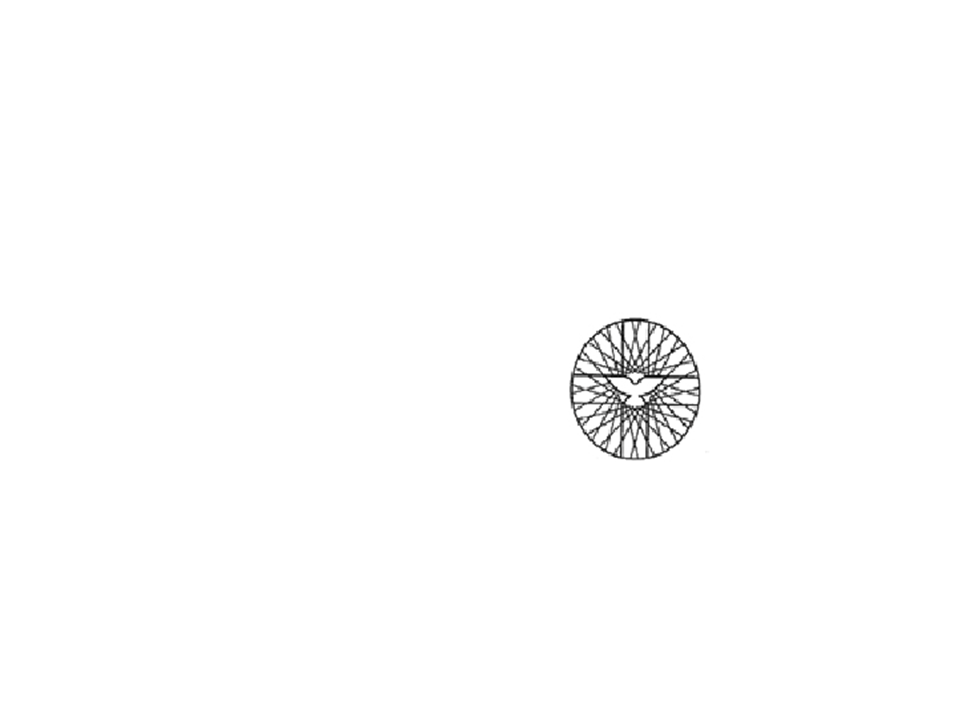 Zondag 6 juni 2021		            De dienst is ook online te bekijkenVoorganger: ds. E. van der MeulenOuderling: dhr. Piet HomanOrganist: dhr. Hans KroezeKoster: Harold MulderVerhaal: Alexandra MensingBeamer: Ada van BreevoortVideo: René ZiengsCamera: Jan MennikBloemendienst: mw. Jet MatenaUw gaven kunt u geven aan: Werelddiaconaat, Kerk en gebouwen.Thema: een goed gesprek.DIENST VAN DE VOORBEREIDINGOrgelspelWelkom en mededelingenIntochtslied: psalm 42:1,3Stil gebedBemoediging en groetLied: Lied 405:1,4 (Heilig, heilig, heilig)DIENST VAN HET WOORDGebed om verlichting met de Heilige GeestKinderverhaalKinderlied: God kent jou (via: https://www.youtube.com/watch?v=DfAuq2xXH2s )Schriftlezing: Johannes 4:1-26Lied: Gij zijt het water ons ten leven (Lied 653:3)VerkondigingOrgelspelGeloofsbelijdenisLied: 886 (Nederlands): Abba VaderDIENST VAN HET ANTWOORDDanken en voorbeden, afgesloten met gezongen Onze Vader in de hemel (via: https://www.youtube.com/watch?v=vJgLXvzQAwo ) (gezongen door: Tenira Sturm met Joost van Belzen en Peter Wildeman) Aandacht voor de gavenSlotlied: Lied 425 (Vervuld van uw zegen)Heenzending en zegenGezongen amenBeste gemeenteleden,Wat zijn we blij dat onze samenleving en daarmee ook onze kerken steeds meer opengaan. Per 5 juni is er van overheidswege weer meer mogelijk, ook in de kerken. (Er bestaat een routekaart voor de kerken). Dit betekent dat onze Noorderkerk vanaf zondag 6 juni voor maximaal 50 mensen (exclusief medewerkers) open gaat. We merken dat gemeenteleden nog voorzichtig zijn en dat begrijpen we. Maak hierin uw eigen keuze en welke dat ook maar is: in deze is er geen verkeerde keuze. Zingen kan helaas nog niet: het blijft bij een combinatie van orgelspel en youtube. We hopen dat u dat nog even volhoudt en dat de liederen u toch bemoedigen.We vragen nog steeds om u aan te melden bij onze scriba Gé Visser (ge@ressiv.com of 0591-553482). Als we over de 50 aanmeldingen gaan, krijgt u bericht. Ook gezinnen met kinderen kunnen zich aanmelden: we zorgen dan dat er kindernevendienst en/of oppas is. Uiteraard blijven de Coronamaatregelen gelden: bij klachten blijft u thuis, anderhalve meter afstand houden, bij binnenkomst handen ontsmetten, mondkapje dragen bij verplaatsen, collecte is bij de uitgang in schalen. We zijn er inmiddels aan gewend, maar ik noem het toch nog maar een keer.Op maandag 7 juni is er weer een spreekuur van 14.00-16.00 uur: welkom voor een gesprek, een gebed, boeken ruilen of anderszins.Een gezegende dienst gewenst! Ds. Elly v.d. MeulenZiekenMevrouw Boels – de Groot heeft een aantal weken in Oldersheem verbleven, maar is inmiddels weer in haar eigen huis.Myrthe Pals heeft in het UMCG een open-hart-operatie ondergaan. De operatie is goed gegaan en verwacht wordt dat ze snel weer thuis is. Een kaartje is welkom op het thuisadres: (Vaart NZ 44)Bloemen: Deze zondag gaat er namens onze gemeente een bos bloemen naar een gemeentelid en worden gebracht door fam. LunenborgAfgelopen zondag zijn de bloemen met een groet van de gemeente gebracht bij mw. Z. Brinks-KroezeLaten we in gebed en daad (waar mogelijk) met elkaar meeleven. Koffiedrinken in de WelputLieve mensen.Woensdag 9 Juni beginnen we weer met de koffiemorgen.Hoop dat jullie er weer zin in hebben, elkaar weer te zienen gezellig bij te kletsen.Iedereen van harte welkom, hopelijk ook watnieuwe gezichten. Zou mooi zijn. De Welput is open vanaf 10 uur.Inl. bij Sien Rooseboom, tel: 551235 of Jitske Wanders, tel: 552894Tot Woensdag 9 Juni.